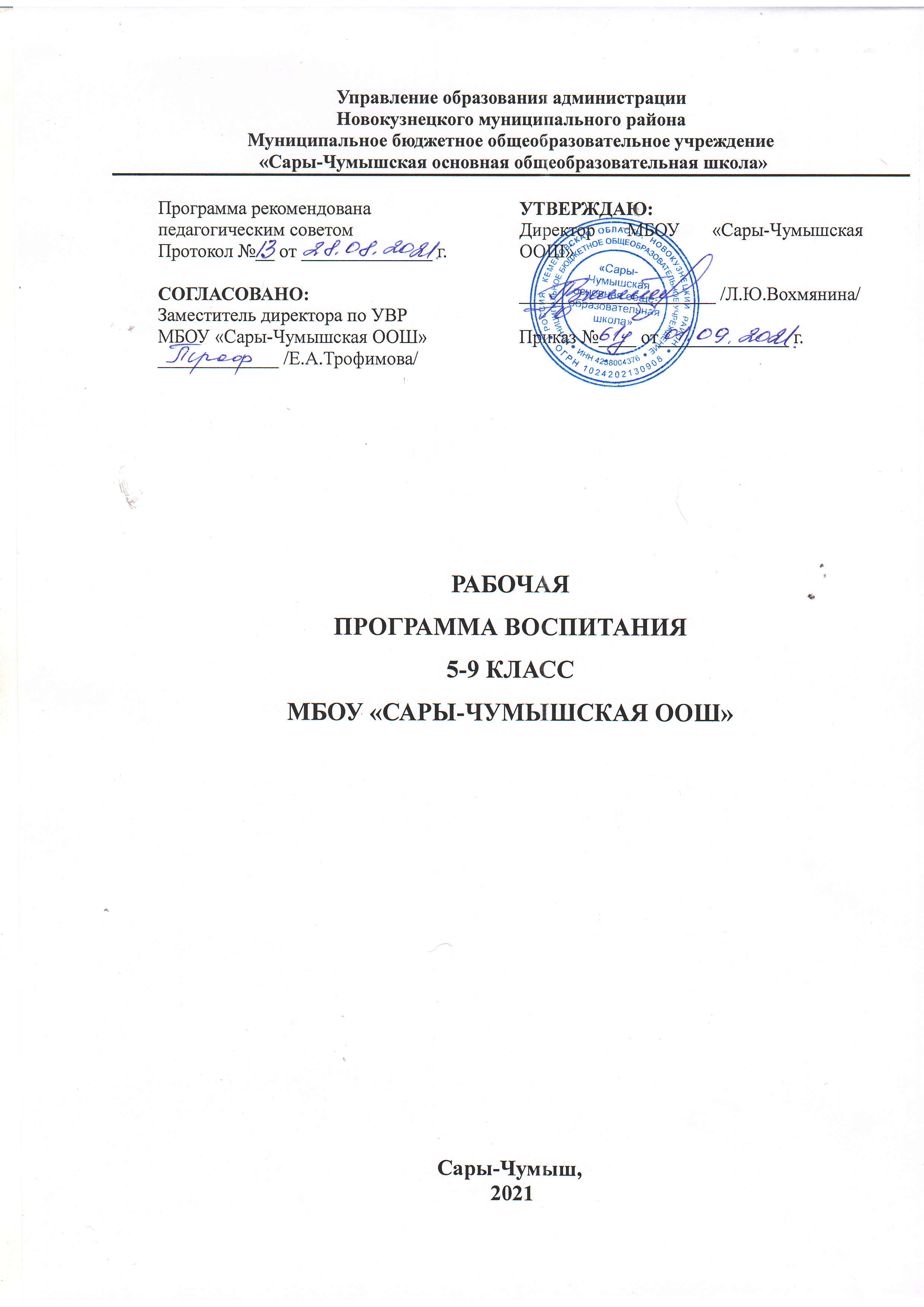 СодержаниеПОЯСНИТЕЛЬНАЯ ЗАПИСКА                                                                          3ОСОБЕННОСТИ ОРГАНИЗУЕМОГО В ШКОЛЕ ВОСПИТАТЕЛЬНОГО ПРОЦЕССА                                                                   3                                                                                         2. ЦЕЛЬ И ЗАДАЧИ ВОСПИТАНИЯ                                                                  43. ВИДЫ, ФОРМЫ И СОДЕРЖАНИЕ ДЕЯТЕЛЬНОСТИ                               6Инвариантные модули3.1. Модуль «Ключевые общешкольные дела»                                                   63.2. Модуль «Классное руководство»                                                                  83.3. Модуль «Школьный урок»                                                                            93.4. Модуль «Курсы внеурочной деятельности»                                               113.5. Модуль «Самоуправление»                                                                          123.6. Модуль «Профориентационная работа»                                                     123.7. Модуль «Организация предметно-эстетической среды»                           13                                                                3.8. Модуль «Работа с родителями»                                                                   13            4. ОСНОВНЫЕ НАПРАВЛЕНИЯ САМОАНАЛИЗА                                       14ВОСПИТАТЕЛЬНОЙ РАБОТЫ                                                                         5. КАЛЕНДАРНЫЙ ПЛАН ВОСПИТАТЕЛЬНОЙ РАБОТЫ ООО                      15ПОЯСНИТЕЛЬНАЯ ЗАПИСКАПрограмма воспитания является частью основных образовательных программ МБОУ «Сары-Чумышская ООШ».В центре примерной программы воспитания в соответствии с Федеральными государственными образовательными стандартами (далее – ФГОС) общего образования находится личностное развитие обучающихся, формирование у них системных знаний о различных аспектах развития России 
и мира. Одним из результатов реализации программы станет приобщение обучающихся к российским традиционным духовным ценностям, правилам 
и нормам поведения в российском обществе. Реализации программы обеспечит достижение обучающимися личностных результатов, указанных во ФГОС: формирование у обучающихся основ российской идентичности; готовность обучающихся к саморазвитию; мотивацию к познанию и обучению; ценностные установки и социально-значимые качества личности; активное участие в социально-значимой деятельности. Программа воспитания МБОУ «Сары-Чумышская ООШ» включает в себя четыре основных раздела:«Особенности организуемого в школе воспитательного процесса», в котором школа кратко описывает специфику своей деятельности в сфере воспитания. Здесь размещена информация: о специфике расположения школы, особенностях ее социального окружения, источниках положительного или отрицательного влияния на обучающихся, значимых партнерах школы, особенностях контингента обучающихся, оригинальных воспитательных находках школы, а также важных для школы принципах и традициях воспитания.раздел «Цель и задачи воспитания», в котором на основе базовых общественных ценностей формулируется цель воспитания и задачи, которые школе предстоит решать для достижения цели. раздел «Виды, формы и содержание деятельности», в котором школа показывает, каким образом будет осуществляться достижение поставленных цели и задач воспитания. Данный раздел состоит из нескольких модулей, каждый из которых ориентирован на одну из поставленных школой задач воспитания и соответствует одному из направлений воспитательной работы школы. Модули: «Ключевые общешкольные дела», «Классное руководство», «Школьный урок», «Курсы внеурочной деятельности», «Работа с родителями», «Самоуправление», «Профориентация», «Детские общественные объединения», «Организация предметно-эстетической среды».Модули в программе воспитания располагаются в соответствии 
с их значимостью в системе воспитательной работы школы. Деятельность педагогических работников в рамках комплекса модулей направлена на достижение результатов освоения основной образовательной программы основного общего образования.Раздел «Основные направления самоанализа воспитательной работы» 
показывает каким образом в школе осуществляется самоанализ организуемой в ней воспитательной работы. К программе воспитания прилагается ежегодный календарный план воспитательной работы. 1. ОСОБЕННОСТИ ОРГАНИЗУЕМОГО В ШКОЛЕ ВОСПИТАТЕЛЬНОГО ПРОЦЕССАМБОУ «Сары-Чумышская ООШ» располагается в отдаленном селе Новокузнецкого района Кемеровской области. Численность обучающихся в школе в последние годы сократилась и составляет примерно 30 – 40 человек. Наполняемость классного коллектива варьируется от 1 до 8 обучающихся. Контингент обучающихся и их родителей формируется из жителей сел Сары-Чумыш и Бенжереп 2. Школа осуществляет подвоз обучающихся из села Бенжереп 2 школьным автобусом. На территории сел нет ни аграрных, ни промышленных предприятий. Жители занимаются ведением приусадебного хозяйства, индивидуальным предпринимательством. Среди родителей обучающихся много безработных. Среди обучающихся есть дети из полных, неполных и приемных семей.В селах нет детских садов, в селе Бенжереп 2 нет Дома культуры и библиотеки. В селе Сары-Чумыш есть Сельский дом культуры и сельская библиотека.Предположительно отрицательное влияние на детей, особенно подростков, оказывают неблагоприятные социальные условия (отсутствие рабочих мест, большое количество малообеспеченных семей, отдаленность от г. Новокузнецка, ближайшего крупного населенного пункта п. Кузедеево).Традиционно в школе проводятся общешкольные мероприятия «День знаний», «Последний звонок». Обучающиеся школы принимают участие в социально-значимых акциях и проектах по благоустройству территории школы, села, обелиска Победы, в волонтерской деятельности.Процесс воспитания в МБОУ «Сары-Чумышская ООШ» основывается 
на следующих принципах взаимодействия педагогических работников 
и обучающихся:неукоснительное соблюдение законности и прав семьи и обучающегося, соблюдения конфиденциальности информации об обучающемся и семье, приоритета безопасности обучающегося при нахождении в образовательном учреждении (ОУ);ориентир на создание в ОУ психологически комфортной среды для каждого обучающегося и взрослого, без которой невозможно конструктивное взаимодействие обучающихся и педагогических работников; организация основных совместных дел обучающихся и педагогических работников как предмета совместной заботы и взрослых, и обучающихся;системность, целесообразность и индивидуальный подход в  воспитании как условия его эффективности.Основными традициями воспитания в образовательной организации являются следующие: стержнем годового цикла воспитательной работы школы являются ключевые общешкольные дела, через которые осуществляется интеграция воспитательных усилий педагогических работников;в школе создаются такие условия, при которых по мере взросления обучающегося увеличивается и его роль в совместных делах;в проведении общешкольных дел осуществляется межклассное и межвозрастное взаимодействие обучающихся; педагогические работники школы ориентированы на формирование коллективов в рамках школьных классов, кружков, секций и иных детских объединений, на установление в них доброжелательных и товарищеских взаимоотношений;ключевой фигурой воспитания в школе является классный руководитель, реализующий по отношению к обучающимся защитную, личностно развивающую, организационную, посредническую (в разрешении конфликтов) функции.2. ЦЕЛЬ И ЗАДАЧИ ВОСПИТАНИЯСовременный национальный воспитательный идеал – это высоконравственный, творческий, компетентный гражданин России, принимающий судьбу Отечества как свою личную, осознающий ответственность за настоящее и будущее своей страны, укорененный в духовных и культурных традициях многонационального народа Российской Федерации. Исходя из этого воспитательного идеала, а также основываясь на базовых для нашего общества ценностях (таких как семья, труд, отечество, природа, мир, знания, культура, здоровье, человек) формулируется общая цель воспитания 
в общеобразовательной организации – личностное развитие обучающихся, проявляющееся:в усвоении ими знаний основных норм, которые общество выработало 
на основе этих ценностей (то есть, в усвоении ими социально значимых знаний); в развитии их позитивных отношений к этим общественным ценностям 
(то есть в развитии их социально значимых отношений);в приобретении ими соответствующего этим ценностям опыта поведения, опыта применения сформированных знаний и отношений на практике (то есть 
в приобретении ими опыта осуществления социально значимых дел).Данная цель ориентирует педагогических работников на обеспечение позитивной динамики развития личности обучающегося. В связи с этим важно сочетание усилий педагогического работника по развитию личности обучающегося и усилий самого обучающегося по своему саморазвитию. Их сотрудничество, партнерские отношения являются важным фактором успеха в достижении цели.Конкретизация общей цели воспитания применительно к возрастным особенностям обучающихся позволяет выделить в ней следующие целевые приоритеты, которым необходимо уделять чуть большее внимание на разных уровнях общего образования. В воспитании обучающихся подросткового возраста (уровень основного общего образования) таким приоритетом является создание благоприятных условий для развития социально значимых отношений обучающихся, и, прежде всего, ценностных отношений:к семье как главной опоре в жизни человека и источнику его счастья;к труду как основному способу достижения жизненного благополучия человека, залогу его успешного профессионального самоопределения и ощущения уверенности в завтрашнем дне; к своему отечеству, своей малой и большой Родине как месту, в котором человек вырос и познал первые радости и неудачи, которая завещана ему предками и которую нужно оберегать; к природе как источнику жизни на Земле, основе самого ее существования, нуждающейся в защите и постоянном внимании со стороны человека; к миру как главному принципу человеческого общежития, условию крепкой дружбы, налаживания отношений с коллегами по работе в будущем и создания благоприятного микроклимата в своей собственной семье;к знаниям как интеллектуальному ресурсу, обеспечивающему будущее человека, как результату кропотливого, но увлекательного учебного труда; к культуре как духовному богатству общества и важному условию ощущения человеком полноты проживаемой жизни, которое дают ему чтение, музыка, искусство, театр, творческое самовыражение;к здоровью как залогу долгой и активной жизни человека, его хорошего настроения и оптимистичного взгляда на мир;к окружающим людям как безусловной и абсолютной ценности, 
как равноправным социальным партнерам, с которыми необходимо выстраивать доброжелательные и взаимоподдерживающие отношения, дающие человеку радость общения и позволяющие избегать чувства одиночества;к самим себе как хозяевам своей судьбы, самоопределяющимся 
и самореализующимся личностям, отвечающим за свое собственное будущее. Данный ценностный аспект человеческой жизни чрезвычайно важен для личностного развития обучающегося, так как именно ценности во многом определяют его жизненные цели, его поступки, его повседневную жизнь. Выделение данного приоритета в воспитании обучающихся, обучающихся на ступени основного общего образования, связано с особенностями обучающихся подросткового возраста: с их стремлением утвердить себя как личность в системе отношений, свойственных взрослому миру. В этом возрасте особую значимость для обучающихся приобретает становление их собственной жизненной позиции, собственных ценностных ориентаций. Подростковый возраст – наиболее удачный возраст для развития социально значимых отношений обучающихся.Выделение в общей цели воспитания целевых приоритетов, связанных 
с возрастными особенностями воспитанников, не означает игнорирования других составляющих общей цели воспитания. Приоритет – это то, чему педагогическим работникам, работающим с обучающимися конкретной возрастной категории, предстоит уделять большее, но не единственное внимание. Добросовестная работа педагогических работников, направленная 
на достижение поставленной цели, позволит обучающемуся получить необходимые социальные навыки, которые помогут ему лучше ориентироваться в сложном мире человеческих взаимоотношений, эффективнее налаживать коммуникацию 
с окружающими, увереннее себя чувствовать во взаимодействии с ними, продуктивнее сотрудничать с людьми разных возрастов и разного социального положения, смелее искать и находить выходы из трудных жизненных ситуаций, осмысленнее выбирать свой жизненный путь в сложных поисках счастья для себя 
и окружающих его людей.Достижению поставленной цели воспитания обучающихся будет способствовать решение следующих основных: реализовывать воспитательные возможности общешкольных ключевых дел, поддерживать традиции их коллективного планирования, организации, проведения и анализа в школьном сообществе;реализовывать потенциал классного руководства в воспитании обучающихся, поддерживать активное участие классных сообществ в жизни школы;вовлекать обучающихся в кружки, секции, и иные объединения, работающие по школьным программам внеурочной деятельности, реализовывать их воспитательные возможности;использовать в воспитании обучающихся возможности школьного урока, поддерживать использование на уроках интерактивных форм занятий 
с обучающимися; инициировать и поддерживать ученическое самоуправление – как на уровне школы, так и на уровне классных сообществ; поддерживать деятельность функционирующих на базе школы детских общественных объединений и организаций;организовывать для обучающихся экскурсии, и реализовывать их воспитательный потенциал;организовывать профориентационную работу с обучающимися;развивать предметно-эстетическую среду школы и реализовывать ее воспитательные возможности;организовать работу с семьями обучающихся, их родителями или законными представителями, направленную на совместное решение проблем личностного развития обучающихся.3. ВИДЫ, ФОРМЫ И СОДЕРЖАНИЕ ДЕЯТЕЛЬНОСТИПрактическая реализация цели и задач воспитания осуществляется в рамках следующих направлений воспитательной работы МБОУ «Сары-Чумышская ООШ». Каждое из них представлено в соответствующем модуле.3.1. Модуль «Ключевые общешкольные дела»Ключевые дела – это главные традиционные общешкольные дела, в которых принимает участие обучающиеся совместно с педагогами и родителями. Это комплекс коллективных творческих дел, интересных и значимых для школьников, объединяющих их вместе с педагогами в единый коллектив. Данный модуль школьной программы воспитания раскрывает уникальность гуманистической воспитательной системы школы, в основе которой находится продуктивно-трудовая деятельность обучающихся, учителей, родителей и представителей социума, их гражданственность, инициативность, ответственность, коллективизм, целеустремленность. Задача возрождения национальных традиций, воспитание духовной культуры, привитие любви к своей малой Родине через осознание корней истории своего села – важнейший приоритет воспитательной системы школы. Реализация ежегодных ключевых дел, жизнедеятельность разновозрастных, разнопоколенных сообществ – реальное партнерство субъектов воспитания в рамках гуманистической воспитательной системы «Школа – социокультурный центр села».Для этого в образовательной организации МБОУ «Сары-Чумышская ООШ» используются следующие формы работы На внешкольном уровне:	Социальные проекты Экология- «Чистый двор – чистая школа!»: осенние и весенние работы по благоустройству пришкольного двора, уборка территории от скопившегося мусора, оформление цветников и клумб перед зданием школы. Волонтерство-«Добровольцы и волонтеры»: помощь труженикам тыла, ветеранам труда, одиноким пенсионерам в уборке придомовой территории от снега, поздравление с праздничными датами, проведение различных социально значимых акций. Патриотическое воспитание- Митинг «Вахта памяти», «Обелиск погибшим землякам». Эти проекты ориентированные на преобразование окружающего школу социума показывают социальную значимость совместного творческого труда. В результате у учащихся происходит формирование социальной активности и социальных компетентностей (сотрудничество, работа в команде; коммуникативные навыки; способность принимать собственные решения; умение определять свою позицию в общественных отношениях; опыт выполнения разнообразных социальных ролей; навыки самоконтроля).акции: «Неделя Добра», «Бессмертный полк», «Георгиевская ленточка», «Окна Победы»,  «День памяти и скорби» и др.; праздники: «День Знаний», «День пожилого человека», «День Учителя», «День Матери», «Новый год», , «День Победы» и др.конкурсы: творческие конкурсы рисунков, чтецов и  инсценированной песни, посвященных Дню Победы, Дню Матери, Дню России, Дню конституции, важным юбилейным датам страны и Кузбасса, которые открывают возможности для творческой самореализации школьников и включают их в деятельную заботу об окружающих. Наши школьные традиции, лежащие в основе внешкольного уровня, ключевые дела адаптированы к условиям нашей сельской школы и направлены на воспитание жизнеспособной личности, трудоспособной, социально активной, умеющей и желающей строить свою жизнь на селе, трудиться на благо села, заряженной патриотизмом по отношению к малой Родине и  чувством ответственности за нее. За этим наша особая миссия школы – социокультурного центра села, ориентированная на достижение цели на основе совместных усилий семьи, школы, социума в целом.На школьном уровне:комплекс коллективных творческих дел, в процессе которых складывается особая детско-взрослая общность, характеризующаяся доверительными, поддерживающими взаимоотношениями, ответственным отношением к делу, атмосферой эмоционально-психологического комфорта, доброго юмора и общей радости. Театрализованные выступления педагогов, родителей и школьников с элементами доброго юмора, пародий, импровизаций на темы жизни школьников и учителей создают в школе атмосферу творчества и неформального общения, способствуют сплочению детского, педагогического и родительского сообществ школы.общешкольные праздники – ежегодно проводимые творческие (театрализованные, музыкальные, литературные и т.п.) дела, связанные со значимыми для детей и педагогов знаменательными датами и в которых участвуют все классы школы. торжественные линейки, связанные с переходом учащихся на следующую ступень образования, символизирующие приобретение ими новых социальных статусов в школе и развивающие школьную идентичность детей. Церемонии награждения (по итогам года) школьников и педагогов за активное участие в жизни школы, защиту чести школы в конкурсах, соревнованиях, олимпиадах, значительный вклад в развитие школы. Это способствует поощрению социальной активности детей, развитию позитивных межличностных отношений между педагогами и воспитанниками, формированию чувства доверия и уважения друг к другу.мероприятия по безопасности и ЗОЖ – регулярно проводимый комплекс мероприятий, направленный на сохранение жизни и здоровья обучающихся: Уроки безопасности, классные часы «3 сентября – День солидарности в борьбе с терроризмом», недели дорожной безопасности (сентябрь, май), классные часы «Осторожно, тонкий лед!», «Осторожно, опасные сосульки!», «Лесные пожары», «Наводнение», «Землетрясения».На уровне классов:участие школьных классов в разработке, организации и реализации общешкольных ключевых дел. На уровне обучающихся: вовлечение каждого ребенка в ключевые дела школы в одной из возможных для них ролей: сценаристов, постановщиков, исполнителей, ведущих, декораторов, музыкальных редакторов, корреспондентов, ответственных за костюмы и оборудование, ответственных за приглашение и встречу гостей и т.п.);индивидуальная помощь ребенку (при необходимости) в освоении навыков подготовки, проведения и анализа ключевых дел;наблюдение за поведением ребенка в ситуациях подготовки, проведения и анализа ключевых дел, за его отношениями со сверстниками, старшими и младшими школьниками, с педагогами и другими взрослыми;при необходимости коррекция поведения ребенка через частные беседы с ним, через включение его в совместную работу с другими детьми, которые могли бы стать хорошим примером для ребенка, через предложение взять в следующем ключевом деле на себя роль ответственного.Раскрытие индивидуальных творческих способностей обучающихся через участие в муниципальных и областных акциях, конкурсах, олимпиадах.3.2. Модуль «Классное руководство»Осуществляя работу с классом, педагогический работник (классный руководитель, воспитатель) организует работу с коллективом класса; индивидуальную работу с обучающимися вверенного ему класса; работу с учителями-предметниками в данном классе; работу с родителями обучающихся или их законными представителями Работа с классным коллективом:инициирование и поддержка участия класса в общешкольных ключевых делах, оказание необходимой помощи обучающимся в их подготовке, проведении 
и анализе;организация интересных и полезных для личностного развития обучающегося, совместных дел с обучающимися вверенного ему класса (познавательной, трудовой, спортивно-оздоровительной, духовно-нравственной, творческой, профориентационной направленности), позволяющие с одной стороны, – вовлечь 
в них обучающихся с самыми разными потребностями и тем самым дать 
им возможность самореализоваться в них, а с другой, – установить и упрочить доверительные отношения с обучающимися класса, стать для них значимым взрослым, задающим образцы поведения в обществе. проведение классных часов как часов плодотворного и доверительного общения педагогического работника и обучающихся, основанных на принципах уважительного отношения к личности обучающегося, поддержки активной позиции каждого обучающегося в беседе, предоставления обучающимся возможности обсуждения и принятия решений по обсуждаемой проблеме, создания благоприятной среды для общения. сплочение коллектива класса через: игры и тренинги на сплочение 
и командообразование; экскурсии, организуемые классными руководителями и родителями; регулярные внутриклассные мероприятия, дающие каждому обучающемуся возможность рефлексии собственного участия в жизни класса. выработка совместно с обучающимися законов класса, помогающих обучающимся  освоить нормы и правила общения, которым они должны следовать 
в школе. Индивидуальная работа с обучающимися:изучение особенностей личностного развития обучающихся класса через наблюдение за поведением обучающихся в их повседневной жизни, в специально создаваемых педагогических ситуациях, в играх, погружающих обучающегося в мир человеческих отношений, в организуемых педагогическим работником беседах 
по тем или иным нравственным проблемам; результаты наблюдения сверяются 
с результатами бесед классного руководителя с родителями обучающихся, 
учителями-предметниками, а также (при необходимости) – со школьным педагогом-психологом; поддержка обучающегося в решении важных для него жизненных проблем (налаживание взаимоотношений с одноклассниками или педагогическими работниками, выбор профессии, организации среднего образования, успеваемость и т.п.), когда каждая проблема трансформируется классным руководителем в задачу для обучающегося, которую они совместно стараются решить; индивидуальная работа с обучающимися класса, направленная на заполнение ими личных портфолио, в которых обучающиеся не просто фиксируют свои учебные, творческие, спортивные, личностные достижения, но и в ходе индивидуальных неформальных бесед с классным руководителем в начале каждого года планируют их, а в конце года – вместе анализируют свои успехи и неудачи;коррекция поведения обучающегося через частные беседы с ним, 
его родителями или законными представителями, с другими обучающимися класса; через включение в проводимые школьным педагогом-психологом тренинги общения; через предложение взять на себя ответственность за то или иное поручение в классе.Работа с учителями-предметниками в классе:регулярные консультации классного руководителя с учителями-предметниками, направленные на формирование единства мнений и требований педагогических работников по ключевым вопросам воспитания, 
на предупреждение и разрешение конфликтов между учителями-предметниками 
и обучающимися;привлечение учителей-предметников к участию во внутриклассных делах, дающих педагогическим работникам возможность лучше узнавать и понимать своих обучающихся, увидев их в иной, отличной от учебной, обстановке;привлечение учителей-предметников к участию в родительских собраниях класса для объединения усилий в деле обучения и воспитания обучающихся.Работа с родителями обучающихся или их законными представителями:регулярное информирование родителей о школьных успехах 
и проблемах их обучающихся, о жизни класса в целом;помощь родителям обучающихся или их законным представителям 
в регулировании отношений между ними, администрацией школы и учителями-предметниками; организация родительских собраний, происходящих в режиме обсуждения наиболее острых проблем обучения и воспитания обучающихся;создание и организация работы родительских комитетов классов, участвующих в управлении образовательной организацией и решении вопросов воспитания и обучения их обучающихся;привлечение членов семей обучающихся к организации и проведению дел класса.Модуль 3.3. «Курсы внеурочной деятельности»Воспитание на занятиях школьных курсов внеурочной деятельности осуществляется преимущественно через: вовлечение обучающихся в интересную и полезную для них деятельность, которая предоставит им возможность самореализоваться в ней, приобрести социально значимые знания, развить в себе важные для своего личностного развития социально значимые отношения, получить опыт участия в социально значимых делах;формирование в кружках, секциях, клубах, студиях и т.п. детско-взрослых общностей, которые могли бы объединять обучающихся и педагогических работников общими позитивными эмоциями и доверительными отношениями друг 
к другу;создание в детских объединениях традиций, задающих их членам определенные социально значимые формы поведения;поддержку в детских объединениях обучающихся с ярко выраженной лидерской позицией и установкой на сохранение и поддержание накопленных социально значимых традиций; поощрение педагогическими работниками детских инициатив и детского самоуправления. Реализация воспитательного потенциала курсов внеурочной деятельности происходит в рамках следующих выбранных обучающимися ее видов: Познавательная деятельность. Курсы внеурочной деятельности, направленные на передачу обучающимся  социально значимых знаний, развивающие их любознательность, позволяющие привлечь их внимание 
к экономическим, политическим, экологическим, гуманитарным проблемам нашего общества, формирующие их гуманистическое мировоззрение и научную картину мира.«Легкий английский» (предметный кружок) (общеинтеллектуальное направление развития личности):: на занятиях обучающиеся 5, 7 классов развивают навыки устной и письменной речи, что способствует интеллектуальному развитию личности обучающихся основной школы. Для обучающихся 9 класса предусмотрены предметные курсы внеурочной деятельности, направленные на развитие познавательной активности и формирования учебной самостоятельности обучающихся (общеинтеллектуальное направление развития личности):«Избранные вопросы математики»«Основы овощеводства и цветоводства» (общекультурное направление развития личности): - курс внеурочной деятельности практической направленности, учитывающий специфику сельской школы, помогает обучающимся 9 класса определиться с выбором профессии, воспитывает любовь и уважение к труду в сельском хозяйстве.«Экономическая грамотность» (общекультурное направление развития личности): - курс внеурочной деятельности, направленный на повышение бюджетной грамотности обучающихся 9 класса в процессе знакомства с приоритетными направлениями бюджетной политики Российской Федерации и формирование компетенций в области бюджета и финансов.«Черчение» (общеинтеллектуальное направление развития личности): - курс внеурочной деятельности для обучающихся 8 класса, дополняющий предмет «Технология». Курс отвечает запросам обучающихся и их родителей (законных представителей), т. к. большинство выпускников 9 класса продолжают обучение в техникумах и колледжах на специальностях, предполагающих изучение черчения, в том числе с использованием ИКТ. «Коррекция устной речи» (общеинтеллектуальное направление развития личности): - индивидуальные занятия предусмотрены для обучающихся 6 класса с целью диагностики состояния звукопроизношения и последующей коррекции, проводятся учителем, имеющим квалификацию дефектолога.«Основы проектной деятельности» (общеинтеллектуальное направление развития личности): - курс для обучающихся 7 – 9 классов, направленный на формирование умения исследовательской, творческой деятельности обучающихся.Проблемно-ценностное общение. Курсы внеурочной деятельности, направленные на развитие коммуникативных компетенций обучающихся, воспитание у них культуры общения, развитие умений слушать и слышать других, уважать чужое мнение и отстаивать свое собственное, терпимо относиться 
к разнообразию взглядов людей.«Билет в будущее» (программа по профориентации) (общекультурное направление развития личности): - групповые занятия социального педагога с обучающимися 7 — 9 классов по профессиональной ориентации будущих выпускников.«Шаг за шагом» (программа социальной адаптации) (социальное направление развития личности) - индивидуальные занятия социального педагога с обучающимися с целью коррекции отдельных сторон личностной сферы.«Я – гражданин» (социальное направление развития личности): занятия организуются с обучающимися 5 класса для реализации программы воспитания и социализации обучающихся, на занятиях дети знакомятся с символикой и историей России, Кузбасса, Новокузнецкого района.Спортивно-оздоровительная деятельность. Курсы внеурочной деятельности, направленные на физическое развитие обучающихся, развитие их ценностного отношения к своему здоровью, побуждение к здоровому образу жизни, воспитание силы воли, ответственности, формирование установок на защиту слабых.«Общая физическая подготовка школьника» (спортивно-оздоровительное направление развития личности): физкультурно-оздоровительная секция: занятия организуются для обучающихся 5 — 9 классов с целью укрепления здоровья и физического воспитания обучающихся. (В соответствии с п.10.20 СанПиН 2.4.2.2821-10). В программе предусмотрена подготовка к сдаче нормативов ГТО.3.4. Модуль «Школьный урок»Реализация педагогическими работниками воспитательного потенциала урока предполагает следующее:установление доверительных отношений между педагогическим работником 
и его обучающимися, способствующих позитивному восприятию обучающимися требований и просьб педагогического работника, привлечению их внимания 
к обсуждаемой на уроке информации, активизации их познавательной деятельности;побуждение обучающихся соблюдать на уроке общепринятые нормы поведения, правила общения со старшими (педагогическими работниками) 
и сверстниками (обучающимися), принципы учебной дисциплины 
и самоорганизации; привлечение внимания обучающихся к ценностному аспекту изучаемых 
на уроках явлений, организация их работы с получаемой на уроке социально значимой информацией – инициирование ее обсуждения, высказывания обучающимися своего мнения по ее поводу, выработки своего к ней отношения; использование воспитательных возможностей содержания учебного предмета через демонстрацию обучающимся примеров ответственного, гражданского поведения, проявления человеколюбия и добросердечности, через подбор соответствующих текстов для чтения, задач для решения, проблемных ситуаций 
для обсуждения в классе;применение на уроке интерактивных форм работы с обучающимися: интеллектуальных игр, стимулирующих познавательную мотивацию обучающихся; дидактического театра, где полученные на уроке знания обыгрываются 
в театральных постановках; дискуссий, которые дают обучающимся возможность приобрести опыт ведения конструктивного диалога; групповой работы или работы 
в парах, которые учат обучающихся командной работе и взаимодействию с другими обучающимися;  включение в урок игровых процедур, которые помогают поддержать мотивацию обучающихся к получению знаний, налаживанию позитивных межличностных отношений в классе, помогают установлению доброжелательной атмосферы во время урока; инициирование и поддержка исследовательской деятельности обучающихся 
в рамках реализации ими индивидуальных и групповых исследовательских проектов, что даст обучающимся возможность приобрести навык самостоятельного решения теоретической проблемы, навык генерирования и оформления собственных идей, навык уважительного отношения к чужим идеям, оформленным в работах других исследователей, навык публичного выступления перед аудиторией, аргументирования и отстаивания своей точки зрения.3.5. Модуль «Самоуправление»Поддержка детского самоуправления в школе помогает педагогическим работникам воспитывать в обучающихся инициативность, самостоятельность, ответственность, трудолюбие, чувство собственного достоинства, а обучающимся – предоставляет широкие возможности для самовыражения и самореализации. Это то, что готовит их к взрослой жизни. Поскольку обучающимся младших 
и подростковых классов не всегда удается самостоятельно организовать свою деятельность, детское самоуправление реализуется как детско-взрослое самоуправление, посредством участия классных руководителей. Детское самоуправление в школе осуществляется следующим образом На уровне школы:через работу постоянно действующего школьного актива, инициирующего 
и организующего проведение личностно значимых для обучающихся событий (соревнований, конкурсов, флешмобов и т.п.);через деятельность творческих советов дела, отвечающих за проведение тех или иных конкретных мероприятий, праздников, вечеров, акций и т.п.;На уровне классов:через деятельность выборных (в зависимости от численной наполняемости класса) по инициативе и предложениям обучающихся класса лидеров, отвечающих 
за различные направления работы класса (ответственный дежурный, физорг, цветовод, волонтер, организатор коллективных дел), представляющих интересы класса в общешкольных делах и в работе общешкольного актива и классных руководителей;На индивидуальном уровне: через вовлечение обучающихся в планирование, организацию, проведение 
и анализ общешкольных и внутриклассных дел;через реализацию обучающимися, взявшими на себя соответствующую роль, функций по контролю за порядком и чистотой в классе, уходом за классной комнатой, комнатными растениями и т.п. «Детские общественные объединения»МБОУ «Сары-Чумышская ООШ использует в работе потенциал всероссийских детских общественных объединений Российское движение школьников (РДШ) и Юнармия, через участие в организуемых этими объединениями акциях и слетах активистов.3.6. Модуль «Профориентация»Совместная деятельность педагогических работников и обучающихся 
по направлению «профориентация» включает в себя профессиональное просвещение обучающихся; диагностику и консультирование по проблемам профориентации;организацию (по возможности) профессиональных проб обучающихся. Задача совместной деятельности педагогического работника и обучающегося – подготовить обучающегося к осознанному выбору своей будущей профессиональной деятельности, сформировать позитивный взгляд на труд 
в постиндустриальном мире, охватывающий не только профессиональную, 
но и внепрофессиональную составляющие такой деятельности. Эта работа осуществляется через: проведение тематических мероприятий, направленных на подготовку обучающегося к осознанному планированию и реализации своего профессионального будущего;реализацию программы внеурочной деятельности «Билет в будущее»; расширяющую знания обучающихся о типах профессий, о способах выбора профессий, о достоинствах и недостатках той или иной интересной обучающимся профессиональной деятельности;организацию экскурсий в средне-специальные учебные заведения, посещение «Ярмарки учебных мест», приглашение специалистов ЦЗН г.Новокузнецка, совместное с педагогическими работниками изучение интернет ресурсов, посвященных выбору профессий, прохождение профориентационного онлайн-тестирования, прохождение онлайн курсов по интересующим профессиям 
и направлениям образования;участие в работе всероссийских профориентационных проектов, созданных 
в сети интернет: просмотр лекций, решение учебно-тренировочных задач, участие 
в мастер-классах, посещение открытых уроков;индивидуальные консультации педагога-психолога для обучающихся и их родителей (законных представителей) по вопросам склонностей, способностей, дарований и иных индивидуальных особенностей обучающихся, которые могут иметь значение в процессе выбора ими профессии;освоение обучающимися основ профессии овощевода в рамках курса внеурочной деятельности «Основы овощеводства и цветоводства». 3.7. Модуль «Организация предметно-эстетической среды»Окружающая обучающегося предметно-эстетическая среда школы, 
при условии ее грамотной организации, обогащает внутренний мир обучающегося, способствует формированию у него чувства вкуса и стиля, создает атмосферу психологического комфорта, поднимает настроение, предупреждает стрессовые ситуации, способствует позитивному восприятию обучающимся школы. Воспитывающее влияние на обучающегося осуществляется через такие формы работы с предметно-эстетической средой школы как: оформление интерьера школьных помещений (вестибюля, коридоров, рекреаций, и т.п.) и их периодическая переориентация, которая может служить хорошим средством разрушения негативных установок обучающихся на учебные и внеучебные занятия;размещение на стенах школы регулярно сменяемых экспозиций: творческих работ обучающихся, позволяющих им реализовать свой творческий потенциал, 
а также знакомящих их с работами друг друга; фотоотчетов об интересных событиях, происходящих в школе (проведенных ключевых делах, интересных экскурсиях, встречах с интересными людьми и т.п.);озеленение пришкольной территории, разбивка клумб; благоустройство классных кабинетов, осуществляемое классными руководителями вместе с обучающимся, позволяющее обучающимся проявить свои фантазию и творческие способности, создающее повод для длительного общения классного руководителя со своими обучающимися;событийный дизайн – оформление пространства проведения конкретных школьных событий (праздников, церемоний, торжественных линеек, творческих вечеров, выставок, собраний и т.п.); регулярная организация и проведение конкурсов творческих проектов 
по благоустройству различных участков пришкольной территории (высадке культурных растений, закладке газонов, созданию инсталляций и иного декоративного оформления отведенных для детских проектов мест); акцентирование внимания обучающихся посредством элементов предметно-эстетической среды (стенды, плакаты, инсталляции) на важных для воспитания ценностях школы, ее традициях, правилах.3.8. Модуль «Работа с родителями»Работа с родителями или законными представителями обучающихся осуществляется для более эффективного достижения цели воспитания, которое обеспечивается согласованием позиций семьи и школы в данном вопросе. Работа 
с родителями или законными представителями обучающихся осуществляется 
в рамках следующих видов и форм деятельности На групповом уровне: Общешкольный родительский комитет участвующий в управлении образовательной организацией и решении вопросов воспитания и социализации их обучающихся;родительские гостиные, на которых обсуждаются вопросы возрастных особенностей обучающихся, формы и способы доверительного взаимодействия родителей с обучающимися,  родительские дни, во время которых родители могут посещать школьные уроки и внеурочные занятия для получения представления о ходе учебно-воспитательного процесса в школе;общешкольные родительские собрания, происходящие в режиме обсуждения наиболее острых проблем обучения и воспитания обучающихся;лекторий для родителей с участием соцпедагога и педагога-психолога,на котором родители могли бы получать рекомендации и советы и обмениваться собственным творческим опытом и находками в деле воспитания обучающихся;  родительские чаты, для актуального оперативного оповещения и информирования  родителей по интересующим их вопросам.   На индивидуальном уровне:работа специалистов по запросу родителей для решения острых конфликтных ситуаций;участие родителей в педагогических консилиумах, собираемых в случае возникновения острых проблем, связанных с обучением и воспитанием конкретного обучающегося;помощь со стороны родителей в подготовке и проведении общешкольных 
и внутриклассных мероприятий воспитательной направленности;индивидуальное консультирование c целью координации воспитательных усилий педагогических работников и родителей.4. ОСНОВНЫЕ НАПРАВЛЕНИЯ САМОАНАЛИЗА 
ВОСПИТАТЕЛЬНОЙ РАБОТЫСамоанализ организуемой в школе воспитательной работы осуществляется 
по выбранным школой направлениям и проводится с целью выявления основных проблем школьного воспитания и последующего их решения. Самоанализ осуществляется МБОУ «Сары-Чумышская ООШ» ежегодно. Основными принципами, на основе которых осуществляется самоанализ воспитательной работы в школе, являются:принцип гуманистической направленности осуществляемого анализа, ориентирующий на уважительное отношение как к воспитанникам, 
так и к педагогическим работникам, реализующим воспитательный процесс; принцип приоритета анализа сущностных сторон воспитания, ориентирующий на изучение не количественных его показателей, а качественных – таких как содержание и разнообразие деятельности, характер общения и отношений между обучающимися и педагогическими работниками;  принцип развивающего характера осуществляемого анализа, ориентирующий на использование его результатов для совершенствования воспитательной деятельности педагогических работников: грамотной постановки ими цели и задач воспитания, умелого планирования своей воспитательной работы, адекватного подбора видов, форм и содержания их совместной с обучающимися  деятельности;принцип разделенной ответственности за результаты личностного развития обучающихся, ориентирующий на понимание того, что личностное развитие обучающихся – это результат как социального воспитания (в котором школа участвует наряду с другими социальными институтами), так и стихийной социализации и саморазвития обучающихся.Основными направлениями анализа организуемого в школе воспитательного процесса являются: 1. Результаты воспитания, социализации и саморазвития обучающихся. Критерием, на основе которого осуществляется данный анализ, является динамика личностного развития обучающихся каждого класса. Осуществляется анализ классными руководителями совместно с заместителем директора по учебно-воспитательной работе с последующим обсуждением его результатов на заседании педагогического совета школы.Способом получения информации о результатах воспитания, социализации 
и саморазвития обучающихся является педагогическое наблюдение. Внимание педагогических работников сосредотачивается на следующих вопросах: какие прежде существовавшие проблемы личностного развития обучающихся удалось решить за минувший учебный год; какие проблемы решить 
не удалось и почему; какие новые проблемы появились, над чем далее предстоит работать педагогическому коллективу.2. Состояние организуемой в школе совместной деятельности обучающихся и взрослых.Критерием, на основе которого осуществляется данный анализ, является наличие в школе интересной, событийно насыщенной и личностно развивающей совместной деятельности обучающихся и взрослых. Осуществляется анализ заместителем директора по учебно-воспитательной работе и классными руководителями и родителями, хорошо знакомыми с деятельностью школы. Способами получения информации о состоянии организуемой в школе совместной деятельности обучающихся и педагогических работников могут быть беседы с обучающимися и их родителями, педагогическими работниками, лидерами ученического самоуправления, при необходимости – их анкетирование. Полученные результаты обсуждаются на заседании педагогического совета школы.Внимание при этом сосредотачивается на вопросах, связанных с:качеством проводимых общешкольных ключевых дел;качеством совместной деятельности классных руководителей и их классов;качеством организуемой в школе внеурочной деятельности;качеством реализации личностно развивающего потенциала школьных уроков;качеством существующего в школе ученического самоуправления;качеством профориентационной работы школы;качеством организации предметно-эстетической среды школы;качеством взаимодействия школы и семей обучающихся.Итогом самоанализа организуемой в школе воспитательной работы является перечень выявленных проблем, над которыми предстоит работать педагогическому коллективу.Календарный план воспитательной работы ОООДелаКлас-сыОриентировоч-ное время проведенияОтветственныеКЛАССНОЕ РУКОВОДСТВОКЛАССНОЕ РУКОВОДСТВОКЛАССНОЕ РУКОВОДСТВОКЛАССНОЕ РУКОВОДСТВОРабота с классным коллективомРабота с классным коллективомРабота с классным коллективомРабота с классным коллективомИнформационный классный час5-9Первая неделя месяцаКлассные руководители Тематический классный час5-9Вторая неделя месяцаКлассные руководители Тематический классный час5-9Третья неделя месяцаКлассные руководители Тематический классный час5-9Четвертая неделя месяцаКлассные руководители Классные коллективные творческие дела 5-9Согласно планам ВР классных руководителейКлассные руководители Подготовка к участию в общешкольных ключевых делах5-9Согласно плану «Ключевые общешкольные дела»Классные руководители Изучение классного коллектива5-9В течение учебного годаКлассные руководители Адаптация пятиклассников5ОктябрьЯнварьАпрельКлассные руководителиСоц. педагогПедагог-психологИндивидуальная работа с обучающимисяИндивидуальная работа с обучающимисяИндивидуальная работа с обучающимисяИндивидуальная работа с обучающимисяИндивидуальные беседы с обучающимися 5-9По мере необходимостиКлассные руководители Адаптация вновь прибывших обучающихся в классе5-9В течение годаКлассные руководители Индивидуальная образовательная траекторияИндивидуальная образовательная траекторияИндивидуальная образовательная траекторияИндивидуальная образовательная траекторияВедение портфолио с обучающимися класса5-9В течение годаКлассные руководителиРабота с учителями-предметниками в классеРабота с учителями-предметниками в классеРабота с учителями-предметниками в классеРабота с учителями-предметниками в классеКонсультации с учителями-предметниками (соблюдение единых требований в воспитании, предупреждение и разрешение конфликтов)5-9ЕженедельноКлассные руководители 5-9 классовУчителя-предметники 5-9 классовПедагоги внеурочной деятельностиМалый педсовет «Адаптация пятиклассников»5ОктябрьКлассные руководители 5-х классовУчителя-предметники5-9 классовПедагоги внеурочной деятельностиРабота с родителями обучающихся или их законными представителямиРабота с родителями обучающихся или их законными представителямиРабота с родителями обучающихся или их законными представителямиРабота с родителями обучающихся или их законными представителямиЗаседание родительского комитета класса5-9Один раз в полгодаКлассные руководители Родительский комитет классаАдминистрация школы (по требованию)Цикл встреч «Пубертатный период – как помочь ребенку повзрослеть»7–9Один раз в полгодаКлассные руководители Родительский комитетРодителиКлассные родительские собрания5-9Согласно планам ВР классных руководителей(1 раз в четверть)Классные руководители Администрация школы (по требованию)Родительский комитетШКОЛЬНЫЙ УРОКШКОЛЬНЫЙ УРОКШКОЛЬНЫЙ УРОКШКОЛЬНЫЙ УРОКПравила учебных кабинетов5-9СентябрьУчителя-предметникиЗамдиректора по УВРВизуальные образы (предметно-эстетическая среда, наглядная агитация школьных стендов предметной направленности)5-9В течение годаУчителя-предметникиЗамдиректора по УВРИгровые формы учебной деятельности5-9В течение годаУчителя-предметникиЗамдиректора по УВР Интерактивные формы учебной деятельности5-9В течение годаУчителя-предметникиЗамдиректора по УВРСодержание уроков5-9В течение годаУчителя-предметникиЗамдиректора по УВРКУРСЫ ВНЕУРОЧНОЙ ДЕЯТЕЛЬНОСТИКУРСЫ ВНЕУРОЧНОЙ ДЕЯТЕЛЬНОСТИКУРСЫ ВНЕУРОЧНОЙ ДЕЯТЕЛЬНОСТИКУРСЫ ВНЕУРОЧНОЙ ДЕЯТЕЛЬНОСТИОбщеинтеллектуальное направлениеОбщеинтеллектуальное направлениеОбщеинтеллектуальное направлениеОбщеинтеллектуальное направление«Легкий английский»5Согласно расписанию занятий ВДУчитель английского языка  «Избранные вопросы математики»9Согласно расписанию занятий ВДУчитель математики"Черчение"8Согласно расписанию занятий ВДУчитель технологииОсновы проектной деятельности7-9Согласно расписанию занятий ВДПедагог внеурочной деятельности«Коррекция устной речи»6Согласно расписанию занятий ВДПедагог внеурочной деятельностиОбщекультурное направлениеОбщекультурное направлениеОбщекультурное направлениеОбщекультурное направление"Экономическая грамотность"9Согласно расписанию занятий ВДУчитель по обществознанию«Основы овощеводства и цветоводства»9Согласно расписанию занятий ВДУчитель биологииБилет в будущее (программа по профориентации)7–9Согласно расписанию занятий ВДСоц. педагогСоциальное направлениеСоциальное направлениеСоциальное направлениеСоциальное направление"Шаг за шагом" (программа социальной адаптации)6–8Согласно расписанию занятий ВДСоц. педагог"Развитие познавательной и эмоционально-волевой сферы"6–8Согласно расписанию занятий ВДШкольный психологСпортивно-оздоровительное направлениеСпортивно-оздоровительное направлениеСпортивно-оздоровительное направлениеСпортивно-оздоровительное направлениеОбщая физическая подготовка школьника5–6Согласно расписанию занятий ВДУчитель по физической культуреДуховно-нравственное направлениеДуховно-нравственное направлениеДуховно-нравственное направлениеДуховно-нравственное направление«Я – гражданин»5Согласно расписанию занятий ВДПедагог внеурочной деятельности«Священная война»5-9Согласно расписанию занятий ВДПедагог внеурочной деятельностиРАБОТА С РОДИТЕЛЯМИРАБОТА С РОДИТЕЛЯМИРАБОТА С РОДИТЕЛЯМИРАБОТА С РОДИТЕЛЯМИВ течение годаВ течение годаВ течение годаВ течение годаОбщешкольные родительские собрания:«Семья и школа: взгляд в одном направлении»«Права ребенка. Обязанности родителей»«Взаимодействие семьи и школы по вопросам профилактики правонарушений и безнадзорности»«Воспитание безопасного поведения»5-9СентябрьДекабрьМартМайЗамдиректора по УВРКлассные руководители 5-9 классовКонсультации с психологом5-9По графикуПсихологИндивидуальные встречи с администрацией5-9По запросуАдминистрацияСентябрьСентябрьСентябрьСентябрьВыбор курсов внеурочной деятельности.5-9СентябрьЗамдиректора по УВР«Проблемы адаптации»5СентябрьЗамдиректора по УВР«Как помочь ребенку в выборе профессии»8–9Сентябрь Третья неделяЗамдиректора по УВРКлассные руководители 8-9 классов ПсихологОктябрьОктябрьОктябрьОктябрь«Итоги адаптации в 5-х классах»5ОктябрьЗамдиректора по УВРПедагог-психологКлассный руководитель 5-го класса НоябрьНоябрьНоябрьНоябрьПривлечение родителей к КТД ко Дню матери5-9Четвертая неделяКлассные руководители 5-9 классов «Простые правила безопасности в интернете»5–7НоябрьВторая неделяКлассные руководители 5-7 классов Учитель информатикиДекабрьДекабрьДекабрьДекабрьПривлечение родителей к КТД посвященного Новому году5-9До 20.12Классные руководители 5-9 классов «Готовимся к ОГЭ»9ДекабрьВторая неделяЗамдиректора по УВРПсихологСоц.педагогКлассный руководитель 9-го классаЯнварьЯнварьЯнварьЯнварьПривлечение родителей к КТД в рамках месячника5–9ЯнварьВ течении месяцаЗамдиректора по УВРКлассные руководители 5-9 классов 	Февраль		Февраль		Февраль		Февраль	Привлечение родителей к КТД ко Дню защитника Отечества5–9До 19.02Классные руководители 5-9 классов МартМартМартМартПривлечение родителей к КТД ко Международному женскому дню5–9До 03.03Классные руководители 5-9 классов АпрельАпрельАпрельАпрельПривлечение родителей к КТД к акции «Неделя добра»5–9АпрельКлассные руководители 5-9 классов САМОУПРАВЛЕНИЕСАМОУПРАВЛЕНИЕСАМОУПРАВЛЕНИЕСАМОУПРАВЛЕНИЕВ течение годаВ течение годаВ течение годаВ течение годаШкольная служба примирения5–9Один раз в месяцПсихолог Соц.педагогЗамдиректора по УВРКлассные руководители 5-9 классов «Добровольцы и волонтеры»5–9Один раз в месяцЗамдиректора по УВРСоц.педагогКлассные руководители 5-9 классов СентябрьСентябрьСентябрьСентябрьАкция «Чистый двор – чистая школа!»: Благоустройство территории школы5–9Сентябрь-май «Добровольцы и волонтеры»ОктябрьОктябрьОктябрьОктябрьПоздравление ветеранов с Международный день пожилых людей5–901.10 «Добровольцы и волонтеры»Ноябрь-МартНоябрь-МартНоябрь-МартНоябрь-МартЗабота о ветеранах (чистка снега). 5–9По мере необходимости«Добровольцы и волонтеры»Апрель - МайАпрель - МайАпрель - МайАпрель - МайШкольная акция по уборке памятника воинам ВОВ5–9Апрель - МайДобровольцы и волонтеры»Всероссийская акция «Окна Победы»5–9Четвертая неделя апреля-9 мая«Добровольцы и волонтеры»Всероссийская акция «Георгиевская ленточка»5–9Четвертая неделя апреля-9 мая«Добровольцы и волонтеры»Акция «Подарки для ветеранов»5–9Четвертая неделя апреля-9 мая«Добровольцы и волонтеры»ПРОФОРИЕНТАЦИЯПРОФОРИЕНТАЦИЯПРОФОРИЕНТАЦИЯПРОФОРИЕНТАЦИЯВ течение годаВ течение годаВ течение годаВ течение годаЗанятия по внеурочной деятельности «Билет в будущее»5–9Один раз в неделю по отдельной программе согласно расписаниюПедагог внеурочной деятельностиОткрытые уроки на Всероссийском форуме профессиональной навигации «ПроеКТОриЯ»5–9По мере необходимостиЗамдиректора по УВРСоц.педагогКлассный руководительИндивидуальные консультации для учащихся и родителей с психологом8–9По индивидуальной договоренностиПсихологПрофориентационные экскурсии5–9По мере необходимостиЗамдиректора по УВРПсихологСоц.педагогКлассный руководительСентябрьСентябрьСентябрьСентябрьУрок Успеха.8–91 сентябряКлассный руководитель Замдиректора по УВРПсихолог«Как помочь ребенку в выборе профессии»8–9Сентябрь Третья неделяЗамдиректора по УВРКлассные руководители 8-9 классов ПсихологСоц.педагогОктябрьОктябрьОктябрьОктябрьОнлайн-тестирование«Билет в будущее»6–9ОктябрьЗамдиректора по УВРКлассный руководителиУчитель информатикиНоябрьНоябрьНоябрьНоябрьВсероссийская акция «За собой»5–9НоябрьКлассный руководитель Соц.педагогПсихологУчитель информатикиДекабрьДекабрьДекабрьДекабрьТренинг по профессиональному самоопределению7-9ДекабрьСогласно графику работы психологаПсихологСоц.педагогКлассный руководитель Март-Апрель Март-Апрель Март-Апрель Март-АпрельДни открытых дверей в учебных заведениях г. Новокузнецка.Ярмарка учебных мест.5–9Март-АпрельЗамдиректора по УВРПсихологСоц.педагогКлассные руководителиСовет родителейДень выбора профессии.5–9АпрельЗамдиректора по УВРПсихологСоц.педагогКлассные руководителиСовет родителейКЛЮЧЕВЫЕ ОБЩЕШКОЛЬНЫЕ ДЕЛАКЛЮЧЕВЫЕ ОБЩЕШКОЛЬНЫЕ ДЕЛАКЛЮЧЕВЫЕ ОБЩЕШКОЛЬНЫЕ ДЕЛАКЛЮЧЕВЫЕ ОБЩЕШКОЛЬНЫЕ ДЕЛАВ течение годаВ течение годаВ течение годаВ течение годаАкции в рамках плана мероприятий «Календарь Победы»5–9Сентябрь–май Согласно ПВР классных руководителейКлассные руководители«Добровольцы и волонтеры» Акция «Чистый двор – чистая школа!»Благоустройство территории школы5–9Сентябрь–майКлассные руководители«Добровольцы и волонтеры»Забота о ветеранах (чистка снега).5–9Ноябрь–март Классные руководители«Добровольцы и волонтеры»Школьная акция по уборке памятника воинам ВОВ5–9Апрель - МайКлассные руководители«Добровольцы и волонтеры»Школьная акция по уборке памятника воинам ВОВ5–9Апрель - МайКлассные руководители«Добровольцы и волонтеры»Всероссийский проект «Киноуроки в школах России» (воспитание базовых нравственных понятий и ценностей).5–9Сентябрь–май Классные руководителиАнтинаркотическая акция «Призывник»5–9Апрель –июнь Замдиректора по УВРКлассные руководителиСентябрьСентябрьСентябрьСентябрьМероприятия, посвященные Дню Знаний.«Урок безопасности».5–901.09Замдиректора по УВРКлассные руководители«3 СЕНТЯБРЯ- День солидарности в борьбе с терроризмом»5–903.09Учитель ОБЖКлассные руководителиНеделя дорожной безопасности.5–9СентябрьУчитель ОБЖКлассные руководители«День финансиста»5–9СентябрьКлассные руководителиАкция «Чистый двор – чистая школа!»: Благоустройство территории школы5–9СентябрьКлассные руководители«Добровольцы и волонтеры»ОктябрьОктябрьОктябрьОктябрьДень пожилого человека.Поздравление ветеранов с Международным дЕНЬ пожилых людей5–901.10Классные руководители «Добровольцы и волонтеры»День учителя.5–905.10Классные руководителиПрофилактика жестокого обращения, насилия.5–9ОктябрьЗамдиректора по УВРШкольный психологСоц.педагогКлассные руководителиПрофилактика социально-опасного поведения подростков (суицидальное поведение подростков)5–9ОктябрьЗамдиректора по УВРШкольный психологСоц.педагогКлассные руководителиБезопасный Интернет. Информационная безопасность5–9ОктябрьУчитель информатикеКлассные руководителиНоябрьНоябрьНоябрьНоябрьАкция «Безопасный лед!»5–9НоябрьПервая неделяУчитель ОБЖКлассные руководителиДень народного единства5–9До 04.11Классные руководители16-ноября-Всемирный день толерантности5–9НоябрьВторая неделяКлассные руководители 20 ноября-Всемирный День Ребенка. Всероссийский День правовой помощи детям5–9НоябрьТретья неделяСоц.педагогКлассные руководителиВсемирный день отказа от курения5–9НоябрьЧетвертая неделяСоц.педагогКлассные руководителиДень Матери5–926.10Классные руководителиДекабрьДекабрьДекабрьДекабрь Акция «1 декабря-Всемирный День со СПИДОМ».5–901.12-03.12Соц.педагогКлассные руководителиМероприятия по половому воспитанию несовершеннолетних.7-906.12-17.12Соц.педагогКлассные руководителиНовогодний праздник.5–928.12Классные руководителиЯнварьЯнварьЯнварьЯнварьМесячник патриотического воспитания. Урок мужества5–9ЯнварьЗамдиректора по УВРКлассные руководителиМероприятия, посвященные снятию блокады Ленинграда «Ленинградцы, дети мои!»5–924.01-28.01Классные руководителиФевральФевральФевральФевральАкция «Будущее без наркотиков»5–914.02-18.02Соц.педагогКлассные руководителиДня Защитников Отечества5–921.02-22.02Классные руководителиМартМартМартМарт8 марта-Международный женский день5–907.03Классные руководители18 марта- День воссоединения Крыма с Россией5–918.03Классные руководителиНеделя правовых знаний5–9Март Первая неделяЗамдиректора по УВРКлассные руководителиНеделя финансовой грамотности5–9Март четвертая неделя Замдиректора по УВРКлассные руководителиЭкологические акции «День птиц», «День воды», «Час Земли»5–9Март Учитель биологии и географииКлассные руководителиАпрельАпрельАпрельАпрельВсероссийская акция «Окна Победы», «Георгиевская ленточка», «Окна Победы»5–9Четвертая неделя апреля-9 мая Классные руководители «Добровольцы и волонтеры»Акция «Подарки для ветеранов»5–9Четвертая неделя апреля-9 маяКлассные руководители «Добровольцы и волонтеры»Акция «Безопасный лед!», «Лесной пожар!»5–9АпрельПервая неделяУчитель ОБЖКлассные руководителиДень космонавтики5–912.04Классные руководителиВсемирная Неделя иммунизации5–9АпрельТретья  неделяСоц. педагогКлассные руководителиМайМайМайМай9 мая-День Победы.Акция «Бессмертный полк»5–9До 9 маяЗамдиректора по УВРКлассные руководители15 мая –Международный день семьи5–915.05Классные руководителиПоследний звонок5–9До 25.05Замдиректора по УВРКлассные руководителиУрок безопасности на летних каникулах5–931.05Учитель ОБЖКлассные руководителиОРГАНИЗАЦИЯ ПРЕДМЕТНО-ЭСТЕТИЧЕСКОЙ СРЕДЫОРГАНИЗАЦИЯ ПРЕДМЕТНО-ЭСТЕТИЧЕСКОЙ СРЕДЫОРГАНИЗАЦИЯ ПРЕДМЕТНО-ЭСТЕТИЧЕСКОЙ СРЕДЫОРГАНИЗАЦИЯ ПРЕДМЕТНО-ЭСТЕТИЧЕСКОЙ СРЕДЫВ течение годаВ течение годаВ течение годаВ течение годаГосударственные символы России5–9Сентябрь–майУитель историиПравила дорожного движения5–9Сентябрь–майУчитель ОБЖИнформационный стенд «ГТО»5–9Сентябрь–майУчитель физкультурыКурсы внеурочной деятельности5–9Сентябрь–майЗамдиректора по УВРЗдоровый образ жизни5–9Сентябрь–майСоц.педагогБлагоустройство пришкольной территории5–9Сентябрь–майЗамдиректора по УВРКлассные руководителиСентябрьСентябрьСентябрьСентябрьОформление рекреаций школы к «Дню Знаний»5–9До 01.09Классные руководители Ответственный за оформление школыБлагоустройство территории школы: уборка листвы5–9СентябрьКлассные руководители«Добровольцы и волонтеры»ОктябрьОктябрьОктябрьОктябрьОформление рекреаций школы к «Дню Учителя»5–9До 05.10Классные руководители Ответственный за оформление школыНоябрь - декабрьНоябрь - декабрьНоябрь - декабрьНоябрь - декабрьОформление школы к Новому году5–9До26.12Классные руководители Ответственный за оформление школыЯнварьЯнварьЯнварьЯнварьБлагоустройство пришкольной территории: уборка снега5–9Январь-февральКлассные руководители«Добровольцы и волонтеры»ФевральФевральФевральФевральВыставки творческих работ военно-патриотической тематики5–9До 23.02Классные руководители Ответственный за оформление школыГотовимся к экзаменам9Февраль–майЗамдиректора по УВРШкольный психологСоц.педагогКлассный руководитель 9-го классаМартМартМартМартВыставки творческих работ к Международному женскому дню5–9До 08.03Классные руководители Ответственный за оформление школыАпрельАпрельАпрельАпрельВыставки творческих работ космической тематики5–9До 12.04Классные руководители Ответственный за оформление школыОформление тематической информационной интерактивной стены «Великая Победа»5–9До 09.05Классные руководители Ответственный за оформление школыАкция «Окна Победы»5–9До 09.05Классные руководители Ответственный за оформление школыМайМайМайМайОформление рекреаций школы к «Последнему звонку»5–9До 25.05Классные руководители Ответственный за оформление школыБлагоустройство пришкольного цветника5–9МайКлассные руководители«Добровольцы и волонтеры»